Area Service Committee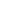 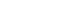 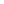 March 8, 2020Open Meeting 1:00 pm with Serenity Prayer12 Traditions: Read by Steve (Point of Freedom)12 Concepts: Read by Ray (Finally Free) Definition of the ASC:  Read by Mike (Policy Chair)Open Floor: THIS WAS NOT DISCUSSED AT AREA IN MARCH AS IT IS NEW INFORMATION- APRIL AREA WILL BE MEETING ONLINE VIA ZOOM. PLEASE USE THE MEEDTING ID # 655-764-325Freedom to Change, White Chapel, 1730 S. Ridgewood Ave., South Daytona is moving locations. The new location is to be determined. The last meeting at address listed will be March 29,2020.Uncut Recovery, LAMBDA Center, 320 Harvey St., Daytona Beach will be holding their last meeting March 28, 2020. Not enough trusted servants and low attendance is the reason the choice was made to close the meeting.Old School, First Baptist Church, 316 Church St., Port Orange, is now closed. Effective immediately.DACNA Merchandise is looking for help. You must have 2 years clean.In lieu of the concern over Corona-Virus several meetings have decided to close until further notice. Attached is a link that lists all of the meetings, open or closed with ZOOM ID also attached. (https://docs.google.com/document/d/1bYTAvJQ5uiBLDqOrkN6ziF93K-uWavfdURVgwNvvRjw/edit?usp=sharingZOOM meeting available) Copy link in your URL.New GSRs: New Groups: None at this time 	Open positions: DACNA:  Hotel Liaison, Registration Chair, Entertainment and Fundraising Vice Chair, Webmaster, Admin. Assistant AREA: Treasurer, Alt Treasurer, Alt. Policy Chair RCM 1,H&I: Men’s Jail Coordinator( must be badged), Women’s RAP 1st and 2nd Fri 6:30p.m. panel leader, Men’s RAP 2nd  Friday Panel Leader 6:30p.m.,Halifax Coordinator Saturday mornings 10:15 a.m.,Detox Coordinator for allAdministrative Reports:Chair report:  No reportVice Chair Report:  No reportTreasurer Report: Handed out at AreaSecretary Report:  M/S/T: (20/02/01):   Motion to accept February minutes (Next Right Thing/Afternoon Recovery)RCM1 Report: Open PositionRCM2 Report: GSR Convention was cancelled due to concerns over the Corona-Virus. Possibly rescheduled for another time. Date to be determined. Voting to take place for CAR report. (NA.org) Voting has to be done by March 14th, 2020.Subcommittee Reports:Activities Report:  03/01/20Five in attendance.Montana opened the meeting with the Serenity Prayer.Old Business:March 8th event, Appreciation of women in recovery, details discussed.New Business:A vote was passed to allow Chelsea to purchase supplies for the March 8th event with a budget of $250.00. Chelsea contacted Orlando Activities Vice Chair for the Orlando vs. Daytona kickball/picnic event, planning for June. Carl contacted the Webmaster about the May 5th Taco Event. There will be further discussion with the webmaster about this upcoming event.Montana made a motion to close. Chelsea seconded the motion. The meeting was closed at 7:15 p.m.DACNA Report:    No ReportH&I Report:            DAYTONA AREA H&IMeeting MinutesThe Daytona Area H&I Committee Meeting was held on February 27th, 2020Chair: Tish P. - PresentVice-Chair : Chelsea O.– Not PresentSecretary: Jennifer A- PresentThe meeting was called to order by the Chair at 6:31 PM with a Moment of Silence for the still sick and suffering addict followed by the Serenity Prayer (“we” version).Traditions read by Cory RDo’s read by Deb EDon’ts read by Lisa D.Literature Coordinator: Cory stated that there is still literature for the taking.  He will be placing our first order of the year at the next ASC.  Please express literature needs to him ASAP.  Tish said that men who go to the jail are asking for lit and several commitments need new reading cards. We will need lots of books etc for jail due to men getting a file cabinet.  The women need about 3 more BTs and plenty of IPs.H&I Panel Coordinators roll call and report (see below)New Members:Stephanie G, AJ ROld Business: Orientation on 2/22 and February 24 and 25th is annual jail orientation at the Fairgrounds went well.  4 new women and 1 (possibly 2) new men applied to be badged.  We are down to 8 men (2 are seasonal) who are currently badged and 10 women currently badged. Make up badging 10:30a on Wednesday 3/4 at the branch jail.Beginning next year, people will not have to attend this to renew badges!New Business: *A coordinator (Fri Detox) moved away.  Someone who indicated interest in the position did no show up tonight.  Have multiple coordinator vacancies and one being held by H&I vice chair.  Suggested by H&I chair to have ONE coordinator for all detox commitments thus creating one point of contact with the facility etc.  Rationale is that it can be better served and streamlined.  VOTE: 10 total voting, 10 in favor, PASSED.  Will start seeking coordinator in March.*Panel leaders and coordinators are not using the phone list to cover commitments.  Commitments are being missed unnecessarily.  Also, no one is asking H&I admin for help covering commitments.*Idea proposed to change H&I policy to ask panel leaders to attend H&I subcommittee meeting once per quarter (Jan-Mar, Apr-Jun, July-Sept, Oct-Dec).  It would be changed in policy under panel leader responsibilities to mirror the wording for coordinators if they miss more than 2.  Motion, VOTE: 10 in favor, PASSED.*Suggestion made for coordinators to reach out monthly to the facility in order to make sure everything is running smoothly.FILLED POSITIONS:Stephanie G will share HBH 1st Saturday Panel Leader with SethDee S. Detox 5th ThursdayOPEN POSITIONS:Men’s Jail Coordinator (must be badged) Women’s RAP 1st and 2nd Fri 6:30 Panel Leader Men’s RAP 2nd Friday Panel leader (6:30p)Halifax Coordinator (Sat mornings 10:15a)Detox Coordinator (for ALL detox commitments)PLEASE ANNOUNCE AT MEETINGSThe next H&I meeting will take place on Thursday, March 26th, 2020 at 6:30 pm.Closed at 7:31 PM with closing prayer(Orientation was held for 2 new members held immediately following the business meeting by the H&I Chair)In Loving Service,Tishian P. and Jennifer A. (learning the position this month)Roll Call for Commitments8 Commitments2 Coordinators present 3 vacancies as of todayMembers in Attendance: (12)Tishian, Dee, Denise C, Cory, Jennifer A, Julie M, Wes M, Deb E., Lisa D, Kristin S, Stephanie G, AJ R, Policy Report: No reportPR Report: No report submitted Old Business:  Motion: 20/02/01 (Surrender or Die/Afternoon Recovery)To nominate Stephanie F. for Area TreasurerPASSED    Motion:  20/02/02 (DACNA/Afternoon Recovery)Accept DACNA’S Policy Changes. Intend: To provide full transparency of Daytona Area financial activity by allowing anyone to see the data easily at anytime (not just to those at area meeting). PASSEDNew Business:  Motion: FOR____________OPPOSED_________ABSTAIN__________Motion: FOR____________OPPOSED_________ABSTAIN__________GSR Reports:1. Afternoon Recovery- All is well. 2. Beachside Recovery- No report submitted3. Finally Free – Aita, 2 years, 3-31-20 4.  Friday Night FEAR- AA Meeting starting @ 8 p.m. right after. 5.  Freedom to Change- Will be relocationg. Location to still be determined. 6. Hardcore- No report submitted7. It Starts Here- No report submitted.8. Just for Today- No report submitted9. Last Chance- Kristyn R, 6 years,3-26-20. Melinda C. 4 years, 4-9-2010. Living Clean Workshop- No report submitted11. New Attitudes- No report submitted12. Old School-Meeting has closed.13. Point of Freedom-  Candi J, 1 year, 3-10-20, Neal R., 11 years, 3-24, Sue M, 28 years, 3-31,Patti M., 2 years 4-7, Melanee B, 8 years, 4-14, Regina V, 1 year, 4-2114. Keep it moving- No report submitted15. Revolutions- No report submitted.16.  Rise and Recover-17. Street Survivors- All is well. Needs support from members with clean time willing to be sponsors. Talking about starting a Saturday 12pm meeting.18. Surrender or Die-All is well.19. Text Message- All is well. 20. Third Tradition-All is well. 21. 12 to Life – Kathleen W., 11 years, 4-3-20.22. Deuces Wild- All is well. Looking for support. Brian G 11 years 4-24-2023. Uncut Recovery-Due to lack of trusted servants and attendance, meeting will be closing at the end of March. 3-28-20 will be the last meeting.24. Ladies living clean – No report submitted.25. The next right thing- No report submitted.26. Coming Home Again- No report submitted.27. Fired Up- No report submitted28. NA YOLO-No report submittedContact info:ASC Chair: Jdonofrio75@gmail.comASC Vice-Chair: Horlitz22@gmail.comASC Secretary: mconnors32168@gmail.comASC Vice Secretary: naranseyes@gmail.comASC Treasurer: Horlitz22@gmail.comRCM1: RCM2: Alramey13@outlook.comActivities: Justinr@254@gmail.comDACNA: Geo3901@yahoo.comH&I: changing direction@gmail.comPolicy: service@glawandmeditation.comPR: veralouise85@gmail.comCommitmentCoordinatorReportAttendanceWomen’s Jail Tuesday 6:30PLisa D.All meetings metAll is wellPresentWomen’s RAP Friday 6:30PJulie MWeek 1 missed & needs a panel leaderPresentMen’s RAP Friday 6:30PBrian B.At least one week missedWeek 2 needs PLNot PresentDetox Thursday 7PChelseaAll metNot Present Detox 2nd & 4th  Friday 8:30PVACANTNo reportVACANT Detox Saturday 7PPeggy LAll meetings metNot PresentVCCF 1st & 3rd Wednesday 6:30PVACANTTish is acting coordinatorWeek 3 missed Week 1 provided no reportVACANTHalifax Behavioral Health (HBH)Saturday 10:15AVACANTNo reportVACANT